Publicado en Ciudad de México el 27/06/2024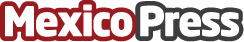 La trayectoria y la calidad de los productos de Tempel Group refuerzan su buen posicionamiento en MéxicoLa empresa especializada en el sector energético cuenta con un importante bagaje en el mercado mexicano y toda la zona Latam. Como consecuencia de ello, se han convertido en una de las empresas líderes en distribución de pilas y baterías industriales, sobre todo gracias a las de su propia marca KaiseDatos de contacto:Conxita GonzalezDirectora Tempel Group México+525590010488Nota de prensa publicada en: https://www.mexicopress.com.mx/la-trayectoria-y-la-calidad-de-los-productos Categorías: Internacional Telecomunicaciones Otras Industrias Innovación Tecnológica Sector Energético http://www.mexicopress.com.mx